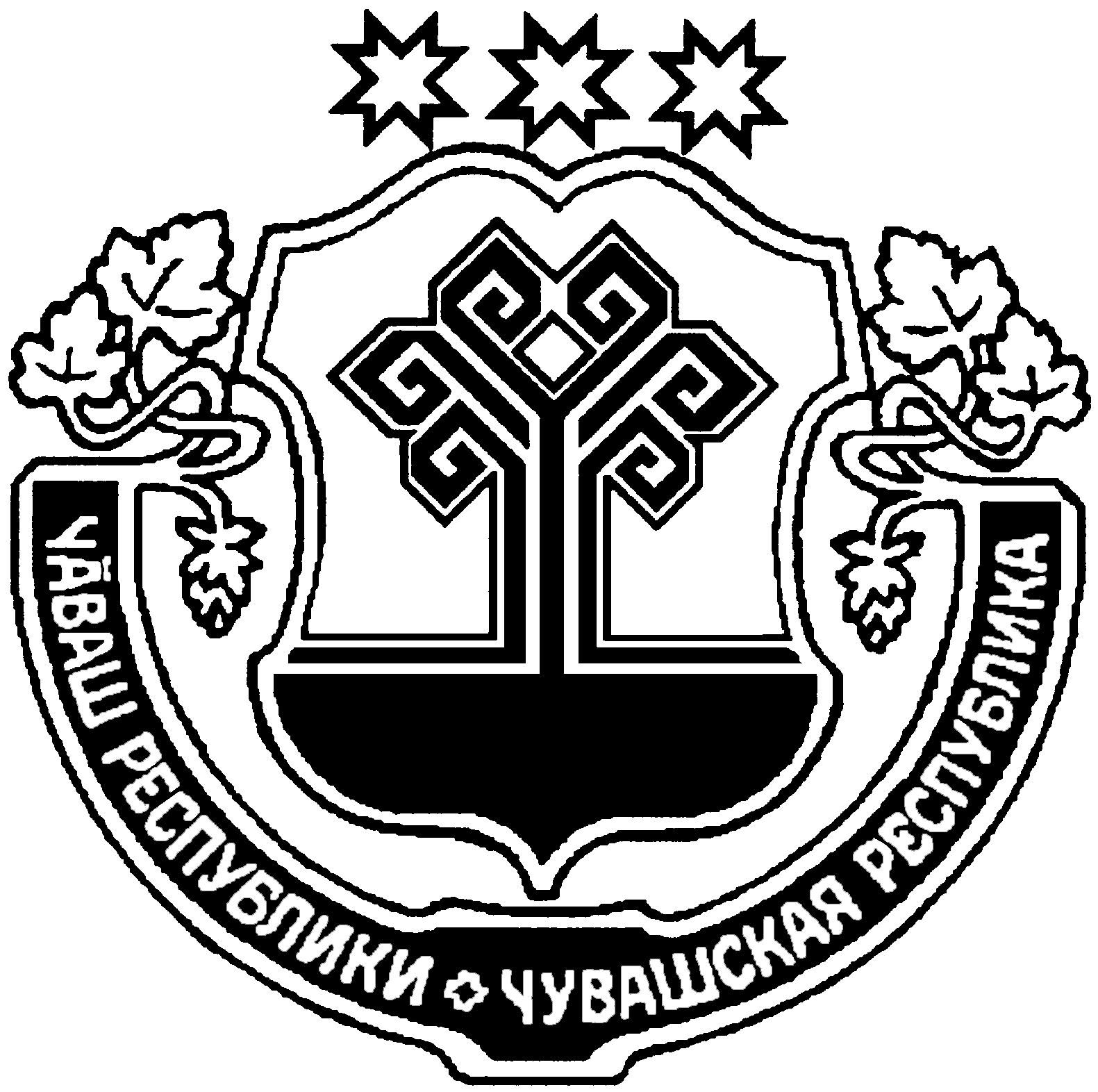 О публичных слушаниях В соответствии с Градостроительным кодексом Российской Федерации от 29 декабря 2004 г. № 190-ФЗ, "О введении в действие Градостроительного кодекса Российской Федерации", Федеральным законом от 06.10.2003 N 131-ФЗ "Об общих принципах организации местного самоуправления в Российской Федерации", Уставом Питишевского сельского поселения Аликовского района, администрация Питишевского сельского поселения постановляет:Назначить публичные слушания на 2 ноября 2020 года в Питишевском сельском Доме культуры по адресу: Чувашская Республика, Аликовский район, д. Питишево, ул. Войкова, д. 56 с участием представителей общественности Питишевского сельского поселения в 15.00 часов по следующим проектам:О внесении изменений и дополнений в Устав Питишевского сельского поселения;Ответственность проведения публичных слушаний возлагаю на себя.  Информацию о проведении публичных слушаний разместить на официальном сайте администрации Питишевского сельского поселения и опубликовать в печатном издании «Бюллетень Питишевского сельского поселения».Врио главы  Питишевскогосельского поселения                                                                                                    И.М.ПавловаЧУВАШСКАЯ РЕСПУБЛИКА АЛИКОВСКИЙ РАЙОНАДМИНИСТРАЦИЯПИТИШЕВСКОГО СЕЛЬСКОГО ПОСЕЛЕНИЯЧĂВАШ РЕСПУБЛИКИЭЛĔК РАЙОНЕПИТЕШКАСИ ЯЛ АДМИНИСТРАЦИЙĕ ПОСТАНОВЛЕНИЕ                  1.10.2020г. № 52Деревня ПитишевоЙЫШАНУ                  1.10.2020г. 52 № Питешкаси яле